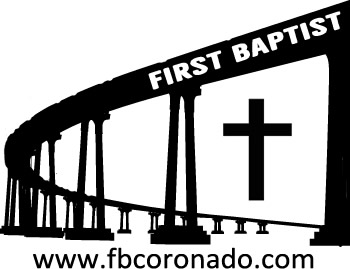 Reach Up, Reach Out, Reach Our World445 C AveCoronado, CA 92118(619) 435-6588fbcoronado.com
Jim W. Baize, PastorJulie Burkhart, Secretary, Childcare CoordinatorPatsy Lower, TreasurerLaura Stecher, Children’s MinistryJason & Jennifer Griffith – Jr. High Youth MinistryRachel Gorken, Ladies’ MinistryDan Malcolm, Men’s Ministry/VIP MinistryMonica Medina, Convalescent MinistryJulie Ziegler, Fellowship MinistrySheerah Haywood, Worship MinistryBobby Greer, Maintenance
Our mission is to produce fully devoted followers of Jesus Christ. If we can be of any help to you, feel free to give us a call.First Baptist Church Coronado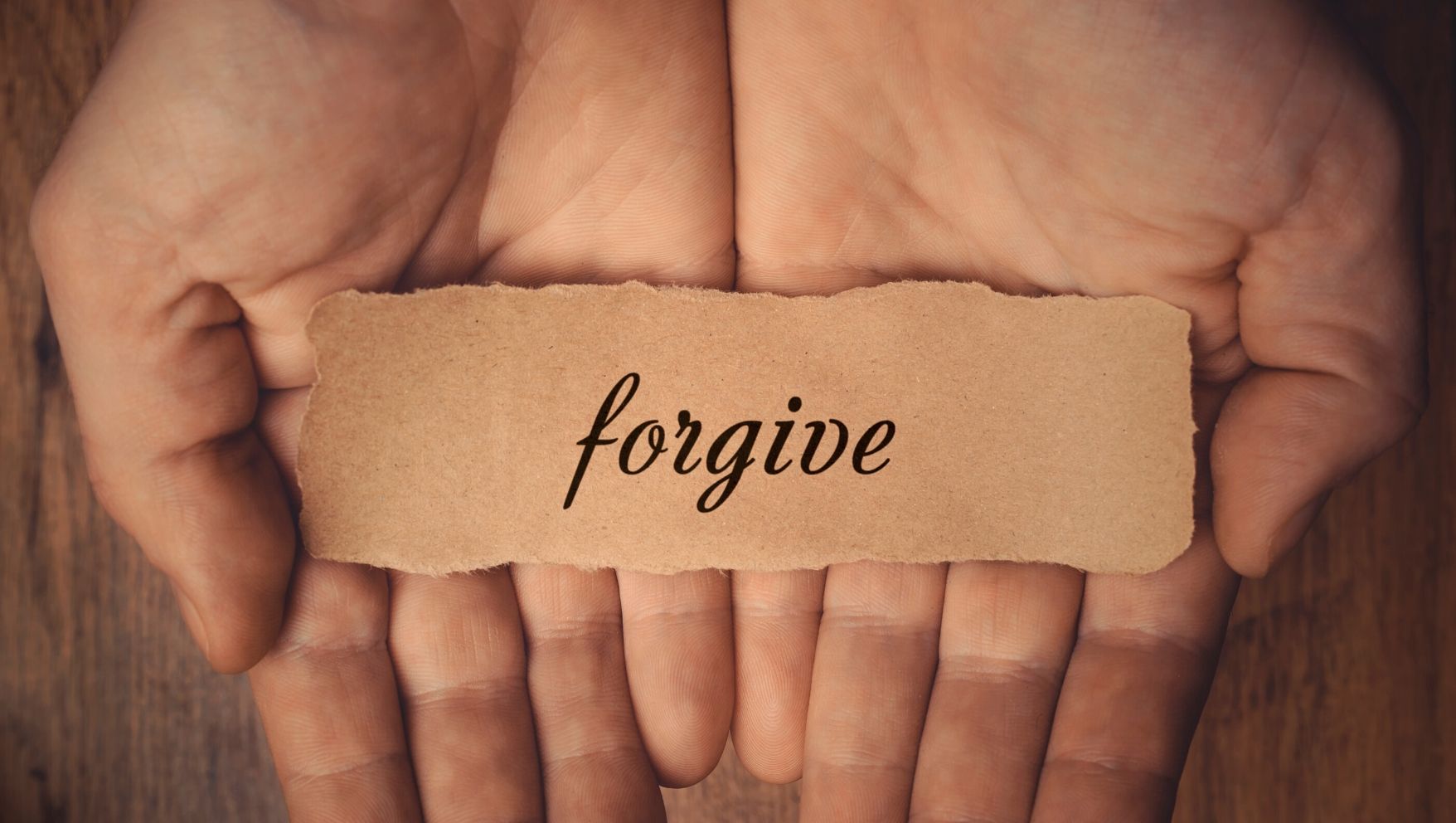 Family Series, Part 3“Forgiveness, Key to A Great Marriage”Pastor Jim W. BaizeSeptember 5, 2021FORGIVENESS	One word. It doesn’t sound too complicated. I think we all know what it means. I think. But do we? Here is a formal, theological definition offered by Baker’s Encyclopedia of the Bible: Ceasing to feel resentment for wrongs and offenses; pardon, involving restoration of broken relationships. Primarily, forgiveness is an act of God, releasing sinners from judgment and freeing them from the divine penalty of their sin. Since only God is holy, only God can forgive sin (Mk 2:7; Lk 5:21). Forgiveness is also a human act toward one’s neighbor, given new incentive and emphasis in the NT because of God’s forgiveness in the death of Christ. Hence forgiveness is a uniquely Christian doctrine.	In other religions, forgiveness does not have the same force. In animism, there is no awareness of a personal relationship with God. In Hinduism, all have to pay the inexorable consequences of karma in the wheel of reincarnations. Buddhism likewise knows nothing of a forgiving God. The idea is present in Islam, but there is no personal God and Father. Even in Judaism, forgiveness remains a limited experience, though forgiveness as developed in the NT adds dimension to the teaching of the OT.	Forgiveness is a wonderful thing, both when it is received and when it is given! When received from God it lifts the heavy weight of sin, regret, guilt, and remorse. When given to others, it removes an entirely different weight! Be thankful forgiveness is available – and be ready to give it away as freely as it was given to you!Pastor Jim W. BaizeWelcome to First Baptist Church Coronado!Adult Sunday School 8:45Windsurfers Jr. High 9:00Worship Service & Communion 10:00 Children’s Sunday School 10:15Ladies’ Bible Studies This Week:Wednesday bible study in the park 4:00-5:30 p.m.Centennial Park 1101 First Street in Coronado, bring a blanket or chairContact Rachel Gorken Rachelgorken@gmail.com or Lily Namwanga 619-607-9269Thursday morning home bible study at 10:30 “The Life of King David” will be studiedContact Nancy Trotter for location & details 619-437-1971Friday morning bible study 9:45 – Noon“Everything is Possible With God” by Rick WarrenLed by Monica Olivares 619-242-6001Books and childcare providedLadies' Bible Study Fellowship begins Wednesday, September 15th!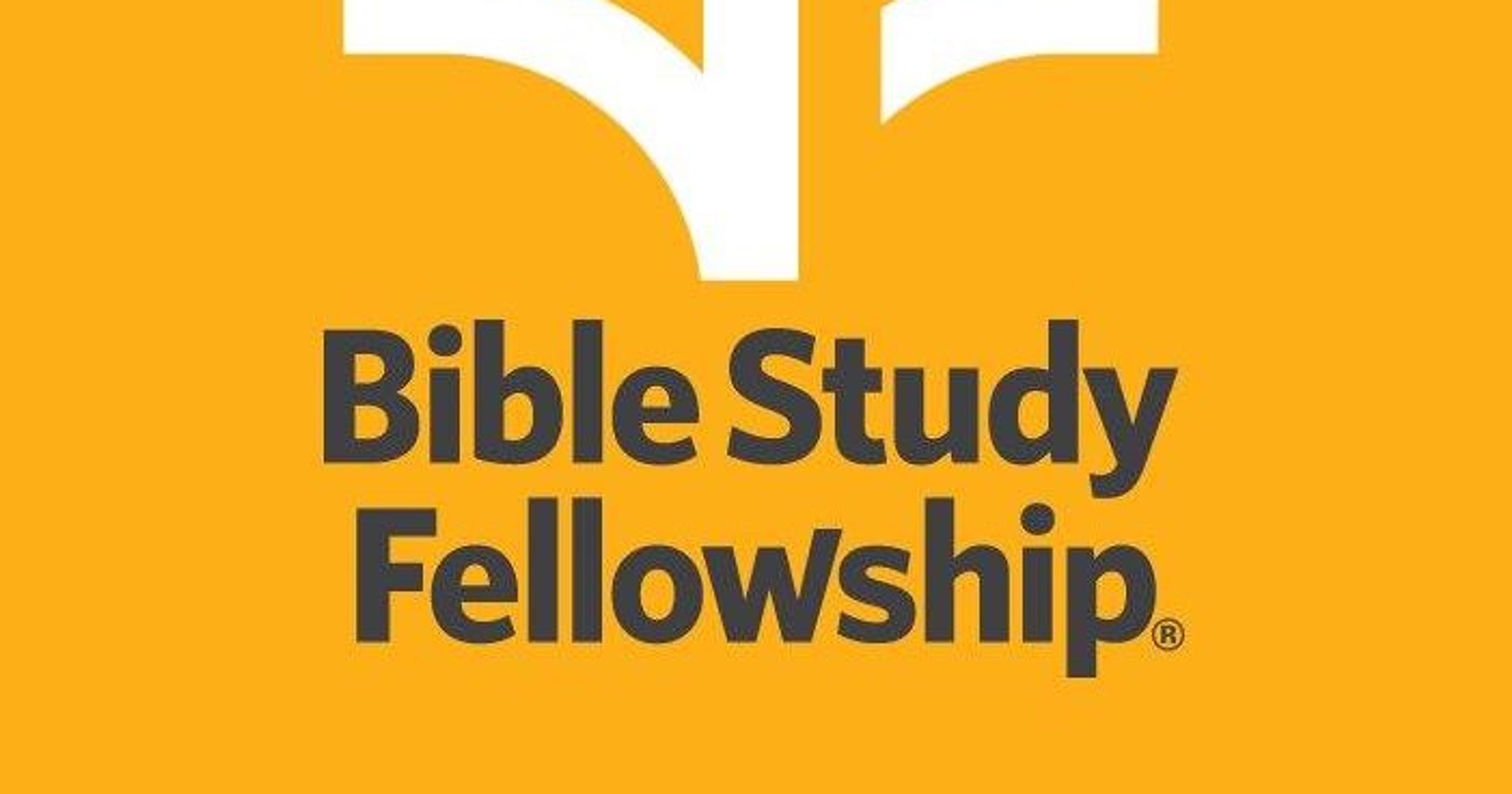 10:00 - 11:30 a.m.To sign up email bsf.ca1134@gmail.com and request Coronado location.Questions: Contact BSF leader Nicole Malcolm 619-850-1324.No childcare is available for this class.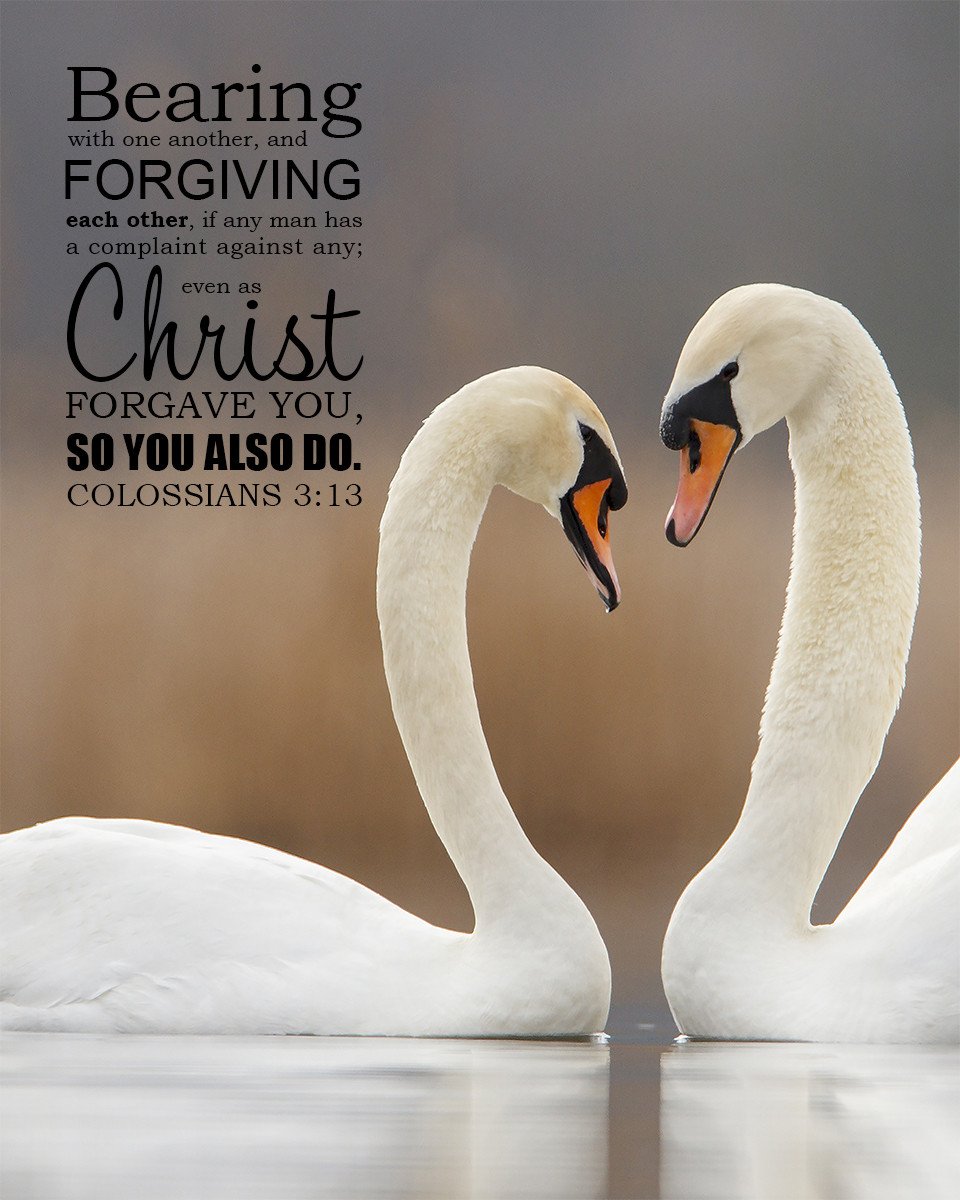 Wi-Fi password: salvation